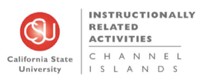 IRA Committee Meeting Agenda Tuesday, October 23, 2018 — 8:00-9:00 AMProvost’s Conference Room BTW#2185Meeting Objective: To continue to review Category-III proposals in preparation for voting discussion. Approval of meeting agenda and prior meeting’s minutes Presentation of budget reforecast (D. Daniels) Review of Cat-III ProposalsDiscussion of answers received from proposal sponsorsFurther discussion and/or voting on remaining Cat-III proposals Other business and meeting adjournment